高中组活动通知作品截止时间全国统一地方阶段作品截止时间至2022年12月16日，各地具体活动时间、地点、形式等内容以所在选区通知为准。作品要求选手从3种形式自选1种形式来准备作品，三种形式分别是“英文朗诵”“英文自我介绍”“故事撰写和朗读”。分别要求如下：英文朗诵选手从8篇推荐段落中自选1篇进行英文朗诵，模拟舞台现场拍摄不超过1.5分钟的视频，在线提交视频作品。选手可选择推荐段落如下：天帝女儿的善意The Goodwill of the Daughter of the Lord of Heaven——第8~10段（第一行Lord of Heaven）郑成功收复台湾The Recovery of Taiwan——第2~7段乘坐高铁去旅行Taking a High-Speed Train Trip ——第4~7段以上段落正文请见文末附件。此外，选手还可朗诵《用英语讲中国故事》（基础级）书中故事内容，例如但不局限于：嫦娥奔月Chang’e Flies to the Moon端午源说The Origin of the Dragon Boat Festival草船借箭Borrowing Arrows from the Enemy弃医从文的鲁迅Abandoning Medicine for Letters to Help His Country奉献与智慧修成的“天路”“Sky Road” Built by Dedication and Wisdom英文自我介绍选手用英语从自身出发展开介绍。自我介绍的内容须含有中国元素，中国元素包含且不限于中国风物、习俗、人物、成就、艺术或精神。具体形式为：选手面对镜头自我介绍，模拟舞台现场拍摄不超过1.5分钟的视频，在线提交视频作品。故事撰写和朗读选手用英语撰写短篇故事并朗读，须围绕中国元素展开创作内容，请注意不要以选手个人为故事主体。中国元素包含且不限于中国风物、习俗、人物、成就、艺术和精神。你的故事应该有一个清晰的叙事结构，包括“故事开头（介绍背景和主要人物）”“故事主体（叙述主要事件以及故事高潮”和“故事结尾（鼓励创意生动的故事结局）”。具体形式为：选手撰写创意英语故事，并模拟舞台现场进行故事朗读/背诵，录制不超过1.5分钟的音频，在线提交故事文稿和音频作品参与建议荐文资料：请关注微信公众号下载获取更多朗诵荐文资料。作品规格：在APP中提交1或2个文件。视频规格：视频文件时长最多1.5分钟，支持格式支持mp4、flv、mkv、rmvb等视频格式文件，视频文件最大200M。文本规格：支持doc、docx、pdf、txt、jpg、png格式的文稿，文件最大20M。录制建议：作品须由选手本人展示，视频录制可自行准备背景、PPT、服装道具等来辅助模拟现场；请不要在作品中添加广告内容、雷同内容或抄袭作品等涉嫌作弊等不规范内容。评审结果：2023年2月，选区将通过微信公众号发送晋级结果。高中组推荐段落：1.1 The Lantern FestivalThe Goodwill of the Daughter of the Lord of HeavenJust as the people were in the midst of this dilemma, an old man stepped forward, and said to them, “Since the Lord of Heaven wants to punish us with fire, the best thing for us to do is to hang up lanterns and set off fireworks and firecrackers on that day, to deceive the Lord of Heaven into thinking that the fires are already burning. When he sees this, he will perhaps let us off the punishment.” The others all approved this suggestion, and each went back home to make preparations.On the day appointed for the conflagration, the Lord of Heaven saw the people’s houses blazing with light and surrounded by deafening noises. He thought that the Heavenly Warriors had fulfilled their incendiary task, and that the people had been sufficiently punished. So he called off the fire operation. It was fortunate for the people that they avoided being afflicted by fire damage, and preserved both their lives and their property.The people were grateful for the goodwill of the daughter of the Lord of Heaven.1.1 元宵节天帝女儿的善意正在大家手足无措的时候，一位老人站出来跟大家说：“既然天帝要放火，大家不如在那一天都把灯笼挂上，点燃烟花爆竹，让天帝误以为人间真的着了火。他看到这样的景象或许还会放过咱们。”众人听完都觉得这个办法很好，于是各自回到家中准备。在准备燃放大火的那天，天帝看到人间一片火光，响声震天，以为是天兵纵火所致，觉得人们得到了应有的惩罚，便也就此作罢。所幸的是，人们并没有被真正的大火伤害，保住了自己的生命财产。人们感念天帝女儿的善良。1.2 Zheng ChenggongThe Recovery of TaiwanThe Dutch had invaded and seized China’s island of Taiwan in the closing years of the Ming Dynasty. During an occupation that lasted several decades, the Dutch plundered the island and oppressed its inhabitants. The people of Taiwan hated these robbers.One day, the veteran warrior Zheng Chenggong mounted a high hill. Pointing to the southeast, he asked one of his bodyguards: “What is that area?”The man replied, “It is the ocean, sir.”“And I know there is an island beyond the horizon. What is its name?”“It is the province of Taiwan, now occupied by the Dutch, sir.”Zheng Chenggong, overcome with fury declared: “Part of our territory has been seized by the Dutch; we can no longer plough and sow our own land. So we must recover Taiwan!”1.2 郑成功郑成功收复台湾明朝末年，荷兰侵略者强行霸占我国的宝岛台湾。他们霸占台湾岛几十年期间，强取豪夺，压榨奴役当地民众，台湾人民恨透了这伙强盗。有一天，身经百战的郑成功登上高山眺望远方，指着东南方向问身边的卫兵：“那是什么地方？”卫兵说：“是大海呀。”“大海那一边的陆地呢？”卫兵说：“是台湾！现在被荷兰人占着。”郑成功痛心疾首，但慷慨激昂地说：“我们的土地被荷兰人霸占着，自己的土地却无法耕种。我们一定要收复台湾！”1.3 High-Speed RailTaking a High-Speed Train TripMother, Father and Yangyang soon arrived at Beijing South Railway Station. Father pointed to a high-speed train waiting by a platform, and said, “Yangyang, that is a high-speed train. What does it look like to you?”Yangyang replied, “It looks like a big white shark or a space ship.”Pleased, Father said, “It not only looks like a space ship; it has a special speed. It is the fastest train in the world. It only takes thirty minutes to travel from Beijing to Tianjin.”On board the high-speed train Yangyang and his parents observed a small experiment: On the small table in front of them was a glass full of water, but from the time the train started until it reached its destination not a drop was spilled. This led Mother to remark that the high-speed train was both fast and stable. 1.3 高铁	乘坐高铁去旅行爸爸、妈妈带着阳阳很快来到了北京南站。爸爸指着停靠在站台旁边的高铁列车说：“阳阳，那就是高铁列车，你看它像什么？”阳阳兴奋地回答：“像大白鲨，又像太空飞船。”爸爸高兴地说：“它不但长得像飞船，奔跑起来速度也特别快，是世界上跑得最快的火车，从北京到天津只要30分钟就到了。”在高铁列车上阳阳还与爸爸、妈妈一起做了一个小实验。他们在高铁的小桌板上放上一个盛满水的杯子，从列车启动直到终点，杯子里的水一滴也没有溢出。妈妈说，这说明高铁又快又平稳。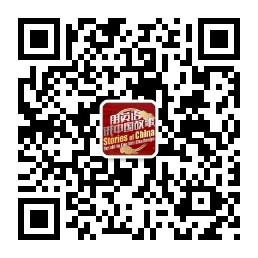 扫码获取更多活动详情